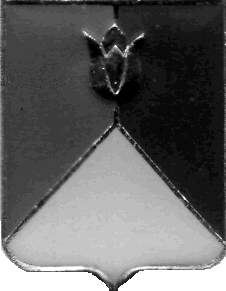 РОССИЙСКАЯ ФЕДЕРАЦИЯАДМИНИСТРАЦИЯ КУНАШАКСКОГО МУНИЦИПАЛЬНОГО РАЙОНАЧЕЛЯБИНСКОЙ ОБЛАСТИРАСПОРЯЖЕНИЕот 06.05.2019 г.  № 315-рВ соответствии с постановлением администрации Кунашакского муниципального района от 30.05.2016 г. № 579 «Об утверждении Порядка осуществления полномочий органом внутреннего муниципального финансового контроля по внутреннему муниципальному финансовому контролю в сфере бюджетных правоотношений:Провести внеплановую проверку по внутреннему финансовому контролю в МКОУ «Усть - Багарякская СОШ» по адресу: 456700, Челябинская область, Кунашакский район, с. Усть - Багаряк, ул. Базарная, 1-А.Форма контрольного мероприятия – выездная проверка.Дата начала проведения проверки – 07 мая 2019 года, дата окончания проведения проверки - 31 мая  2019 года.Срок, в течение которого составляется акт по результатам проведения проверки – не позднее 31 мая 2019 года.Организацию и осуществление внеплановой проверки возложить на рабочую комиссию, утвержденную распоряжением Главы района от 18.10.2018 года № 588-р «О создании рабочей комиссии по внутреннему финансовому контролю в общеобразовательных и дошкольных учреждениях в Кунашакском муниципальном районе».Контроль за исполнением настоящего распоряжения возложить на заместителя Главы муниципального района по социальным вопросам Нажметдинову А.Т.Исполняющий обязанности Главы района                                  Р.Я.Мухарамов     О проведении внеплановой проверки рабочей комиссией  по внутреннему финансовому контролю в муниципальном казённом образовательном учреждении «Усть - Багарякская средняя общеобразовательная школа» 